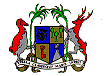 EMBASSY AND PERMANENT  OF THE  TO THE UNITED NATIONS AND OTHER INTERNATIONAL ORGANISATIONS STATEMENT BY MAURITIUS - UNIVERSAL PERIODIC REVIEW OF URUGUAY23 January -9amMr. President,Mauritius welcomes the delegation of Uruguay for the presentation of its UPR Report.We congratulate Uruguay for its commitment in the field of human rights, and for ratifying the main international human rights treaties. We also commend National Human Rights Institution and Ombudsman’s Office for its “A” status accreditation.In a constructive spirit, we recommend Uruguay to:ensure proper implementation of its National Drinking Water and Sanitation Plan with a particular focus for the vulnerable and marginalized segments of its population,take effective steps against discrimination within the education system and to eliminate inequalities in terms of access to education and educational attainment,address the problem of school drop-out among girls and improve access to education for women and girls,continue its efforts towards poverty alleviation and address the gaps between urban and rural areas.We wish the delegation of Uruguay a successful review.Thank you, Mr. President.